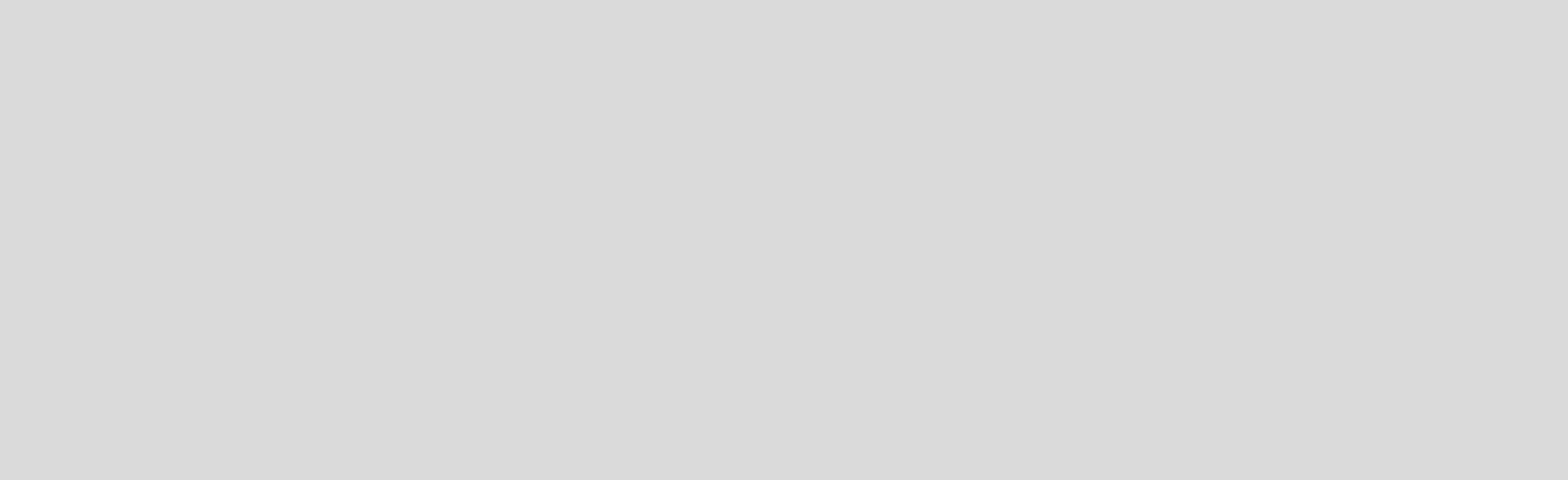 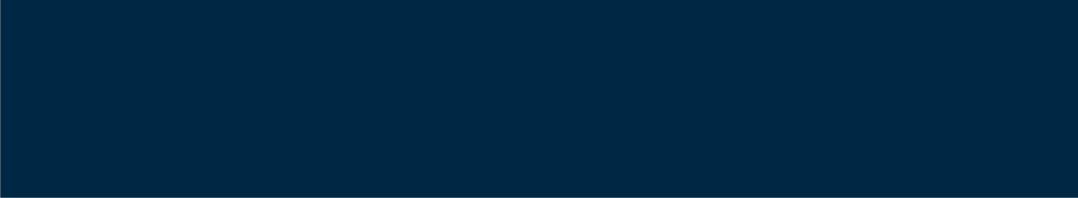 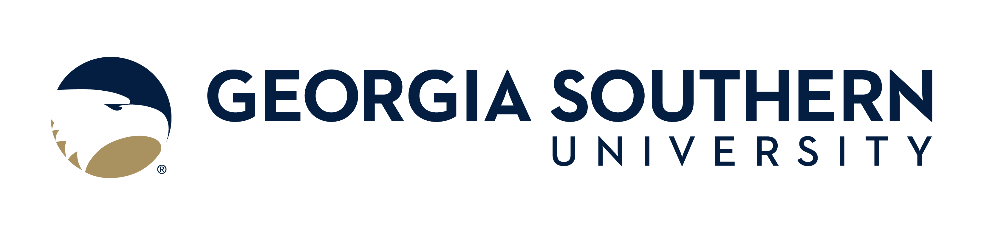 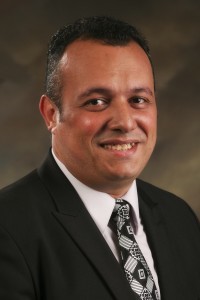 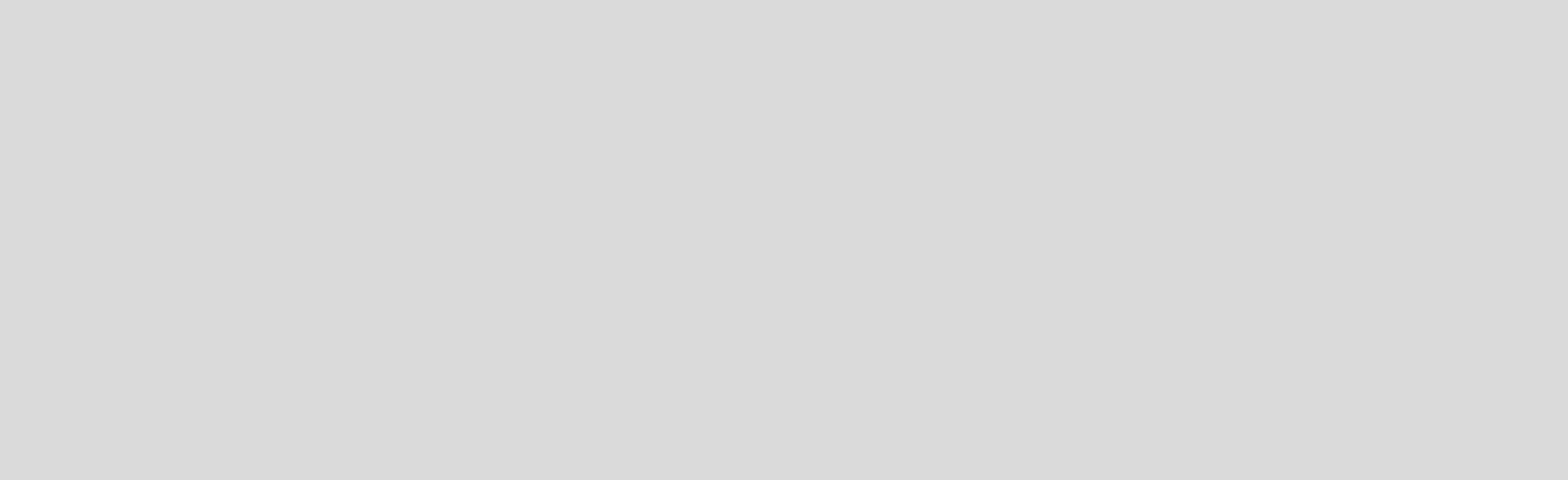 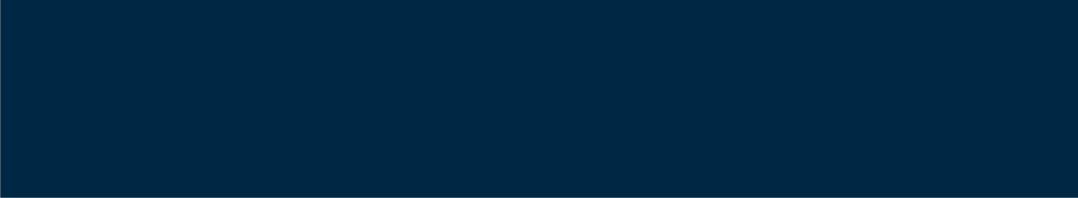 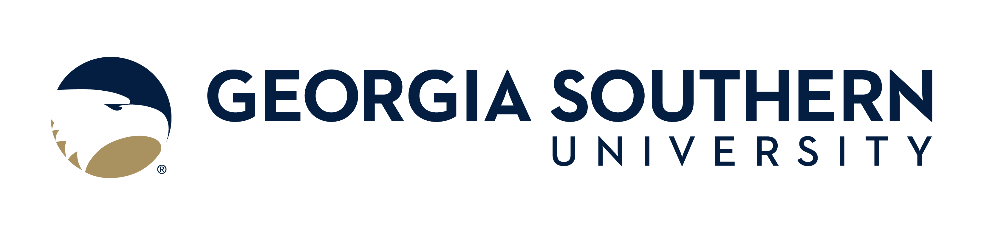 Celine Manoosingh, Associate ProfessorDepartment of Civil Engineering and ConstructionP.O. Box 8077 • Statesboro, GA 30460 • (912) 478-6266 • cmanoosingh@georgiasouthern.edu▼ EducationPh.D. in Civil Engineering, University of Southern Florida, 2014M.S. in Engineering Management, University of Southern Florida, 2011B.S. in Civil & Environmental Engineering, University of Southern Florida, 2007Teaching Expertise/CoursesDr. Manoosingh’s teaching expertise include Green Building and Sustainable Construction, Project Planning and Cost Control, and Construction Safety.Research ExpertiseDr. Manoosingh’s research interests include Sustainability in the Building Environment, Thermal Performance of Building Material, and Life Cycle Assessment & Costing.▼ Sample PublicationsManoosingh, C., McMakin, B., and Ghosh, D. (2016). “The Pathway to Net Zero Energy Buildings: A Practical Practitioner Guide”, International Journal of Current Engineering and Technology, 6(6), 2042-2049.▼ Grants/Funded ProjectsGeorgia DOT, Title: “Sustainable Waste Management through the Beneficial Use of Dredge Materials in Partnership with the City of Savannah”Georgia DOT, Title: “Public Response to Different Planting Techniques for Annual Color and Enhancement”